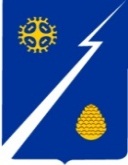 Ханты-Мансийский автономный округ-Югра(Тюменская область)Нижневартовский районГородское поселение ИзлучинскСОВЕТ ДЕПУТАТОВРЕШЕНИЕпгт. ИзлучинскВ соответствии с Градостроительным кодексом Российской Федерации, Федеральными законами от 10.12.1995 № 196-ФЗ «О безопасности дорожного движения», от 24.06.1998 № 89-ФЗ «Об отходах производства и потребления», Постановлениями Правительства Российской Федерации от 23.10.1993 № 1090 «О Правилах дорожного движения», от 12.11.2016 № 1156                                         «Об обращении с твердыми коммунальными отходами и внесении изменения в постановление Правительства Российской Федерации от 25 августа 2008 г. № 641», на основании устава городского поселения Излучинск,Совет поселения РЕШИЛ:1. Внести в раздел II приложения к решению Совета депутатов городского поселения Излучинск от 04.06.2018 № 313 «Об утверждении Правил благоустройства территории городского поселения Излучинск» следующие изменения:1.1. Абзац 1 изложить в следующей редакции:«Благоустройство территории − деятельность по реализации комплекса мероприятий, установленного правилами благоустройства территории муниципального образования, направленная на обеспечение и повышение комфортности условий проживания граждан, по поддержанию и улучшению санитарного и эстетического состояния территории муниципального образования, по содержанию территорий населенных пунктов                                                и расположенных на таких территориях объектов, в том числе территорий общего пользования, земельных участков, зданий, строений, сооружений, прилегающих территорий.».1.2. Абзац 2 изложить в следующей редакции:«Бункер» − мусоросборник, предназначенный для складирования крупногабаритных отходов.».1.3. Абзац 6 изложить в следующей редакции:«Контейнер» − мусоросборник, предназначенный для складирования твердых коммунальных отходов, за исключением крупногабаритных отходов.».1.4. Абзац 7 изложить в следующей редакции:«Крупногабаритный мусор (КГМ) – отходы потребления                                       и хозяйственной деятельности (бытовая техника, мебель и др.), загрузка которых в стандартный контейнер невозможна из-за габаритов.».1.5. Абзац 14 изложить в следующей редакции:«Отходы производства и потребления (далее − отходы) − вещества или предметы, которые образованы в процессе производства, выполнения работ, оказания услуг или в процессе потребления, которые удаляются, предназначены для удаления или подлежат удалению в соответствии                                  с Федеральным законом от 24.06.1998 № 89-ФЗ «Об отходах производства                       и потребления».».1.6. Абзац 15 изложить в следующей редакции:«Твердые коммунальные отходы − отходы, образующиеся в жилых помещениях в процессе потребления физическими лицами, а также товары, утратившие свои потребительские свойства в процессе их использования физическими лицами в жилых помещениях в целях удовлетворения личных                    и бытовых нужд. К твердым коммунальным отходам также относятся отходы, образующиеся в процессе деятельности юридических лиц, индивидуальных предпринимателей и подобные по составу отходам, образующимся в жилых помещениях в процессе потребления физическими лицами.».1.7. Абзац 21 изложить в следующей редакции: «Элементы благоустройства − декоративные, технические, планировочные, конструктивные устройства, элементы озеленения, различные виды оборудования и оформления, в том числе фасадов зданий, строений, сооружений, малые архитектурные формы, некапитальные нестационарные строения и сооружения, информационные щиты и указатели, применяемые как составные части благоустройства территории.».1.8. Абзац 26 изложить в следующей редакции:«Прилегающая территория − территория общего пользования, которая прилегает к зданию, строению, сооружению, земельному участку в случае, если такой земельный участок образован, и границы которой определены правилами благоустройства территории муниципального образования                              в соответствии с порядком, установленным законом Ханты-Мансийского автономного округа – Югры.».2. Абзац 2 пункта 8.6., абзац 17 пункта 5.32 Правил исключить.3. Настоящее решение подлежит размещению (опубликованию)                                                   на официальном сайте органов местного самоуправления городского поселения Излучинск.4. Настоящее решение вступает в силу после его официального размещения (опубликования) на официальном сайте органов местного самоуправления городского поселения Излучинск. 5. Контроль за выполнением решения возложить на постоянную комиссию по бюджету, налогам и социально-экономическому развитию поселения Совета депутатов городского поселения Излучинск                                       (Н.П. Сорокина).Глава поселения                                                                               И.В. Заводскаяот 27.12.2018   № 41О внесении изменений в решение Совета депутатов городского поселения Излучинск от 04.06.2018 № 313 «Об утверждении Правил благоустройства территории городского поселения Излучинск»